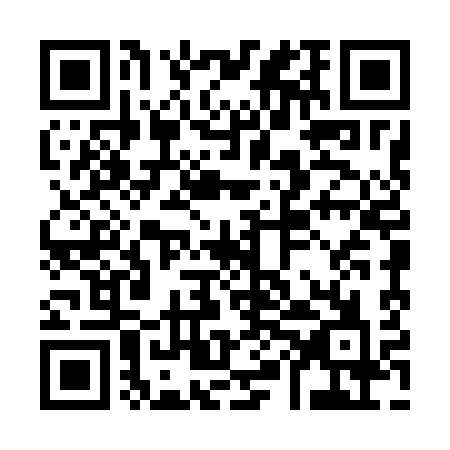 Ramadan times for Breze, SloveniaMon 11 Mar 2024 - Wed 10 Apr 2024High Latitude Method: Angle Based RulePrayer Calculation Method: Muslim World LeagueAsar Calculation Method: HanafiPrayer times provided by https://www.salahtimes.comDateDayFajrSuhurSunriseDhuhrAsrIftarMaghribIsha11Mon4:394:396:1812:084:095:595:597:3312Tue4:374:376:1712:084:106:016:017:3513Wed4:354:356:1512:084:126:026:027:3614Thu4:334:336:1312:084:136:036:037:3815Fri4:304:306:1112:074:146:056:057:3916Sat4:284:286:0912:074:156:066:067:4117Sun4:264:266:0712:074:166:086:087:4218Mon4:244:246:0512:074:176:096:097:4419Tue4:224:226:0312:064:186:106:107:4520Wed4:204:206:0112:064:196:126:127:4721Thu4:184:185:5912:064:206:136:137:4822Fri4:164:165:5712:054:216:146:147:5023Sat4:134:135:5512:054:226:166:167:5124Sun4:114:115:5312:054:236:176:177:5325Mon4:094:095:5112:044:246:186:187:5526Tue4:074:075:4912:044:256:206:207:5627Wed4:054:055:4712:044:266:216:217:5828Thu4:024:025:4612:044:276:226:227:5929Fri4:004:005:4412:034:286:246:248:0130Sat3:583:585:4212:034:296:256:258:0331Sun4:564:566:401:035:307:267:269:041Mon4:534:536:381:025:317:287:289:062Tue4:514:516:361:025:327:297:299:073Wed4:494:496:341:025:337:307:309:094Thu4:474:476:321:015:347:327:329:115Fri4:444:446:301:015:357:337:339:136Sat4:424:426:281:015:367:347:349:147Sun4:404:406:261:015:377:367:369:168Mon4:374:376:241:005:387:377:379:189Tue4:354:356:231:005:397:387:389:1910Wed4:334:336:211:005:397:407:409:21